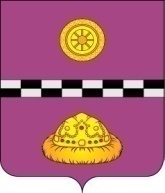 ПОСТАНОВЛЕНИЕот 27 января 2015 г.                                                                                   № 60Об утверждении Положения и комиссии по учету и бронированию граждан,пребывающих в запасе муниципального района «Княжпогостский»  	Во исполнение Федерального закона «О мобилизационной подготовке и мобилизации в Российской Федерации»  от 26.02.1997 №ФЗ-31, Постановления Правительства Российской Федерации от 25.12.1998 № 1541 «Об утверждении Положения о воинском учете» ПОСТАНОВЛЯЮ:Утвердить Положение о комиссии Княжпогостского района  по бронированию граждан, пребывающих в запасе согласно приложению №1 к настоящему постановлению.Утвердить состав комиссии по учету и бронированию граждан, пребывающих в запасе муниципального района «Княжпогостский» согласно приложению №2 к настоящему постановлению.Контроль за исполнением настоящего постановления возложить на и.о. начальника управления делами администрации муниципального района «Княжпогостский»  Е.М.Шепеленко.Руководитель администрации района                                      В. И.ИвочкинПриложение № 1к Постановлениюруководителя администрацииМР "Княжпогостский"от 27 января 2015 г. № 60ПОЛОЖЕНИЕо комиссии Княжпогостского района по бронированию граждан,             пребывающих в запасеI. Общие положенияКомиссия Княжпогостского района по бронированию граждан, пребывающих в запасе (далее – районная комиссия), организует и обеспечивает методическое руководство работой по бронированию граждан, пребывающих в запасе, за органами  местного самоуправления и организациями, деятельность которых связана с деятельностью указанных органов или которые находятся в сфере их ведения (далее - подведомственные организации) на период мобилизации и на военное время руководителей, специалистов, квалифицированных рабочих и других служащих из числа граждан, пребывающих в запасе, работающих в органах местного самоуправления и в подведомственных  организациях.	За организации, находящиеся в сфере ведения федеральных органов государственной власти, органов исполнительной власти области работа по бронированию граждан, пребывающих в запасе, осуществляется только в части учета этих организаций и получения необходимой информации.Правовую основу деятельности районной комиссии составляют Конституция Российской Федерации, законы Российской Федерации, указы Президента Российской Федерации, постановления и распоряжения Правительства Российской Федерации, постановления и распоряжения Межведомственной комиссии по вопросам бронирования граждан, пребывающих в запасе, постановления и распоряжения губернатора и правительства области, иные правовые акты и настоящее Положение.Руководители органов местного самоуправления и подведомственных организаций, несут ответственность за организацию работы по бронированию граждан, пребывающих в запасе, в соответствующих органах и организациях.П. Задачи районной комиссии	Районная комиссия:	- ведет количественный и качественный учет организаций, расположенных на территории района, а также работающих в них граждан, в том числе граждан, пребывающих в запасе, и забронированных;- проводит анализ обеспеченности трудовыми ресурсами из числа граждан, пребывающих в запасе, на военное время органов местного самоуправления и организаций, расположенных на территории района;- рассматривает и представляет на утверждение в областную комиссию по бронированию граждан, пребывающих в запасе (далее – Территориальная комиссия) перечни организаций, расположенных на территории района, где следует организовать бронирование граждан, пребывающих в запасе, по Территориальному перечню должностей и профессий № 31-Т;- ежегодно в установленный срок представляет в Территориальную комиссию по бронированию граждан, пребывающих в запасе, доклад о состоянии работы по бронированию граждан, пребывающих в запасе, отчеты по форме № 6 о численности работающих и забронированных граждан, пребывающих в запасе, и другие отчетные документы;- анализирует состояние работы по бронированию граждан, пребывающих в запасе, разрабатывает обоснованные предложения о внесении изменений в    Территориальный перечень должностей и профессий № 31-Т, по которому бронируются  граждане,  пребывающие взапасе, и представляет их на рассмотрение в Территориальную комиссию;- доводит до органов местного самоуправления и организаций решения вышестоящих органов по вопросам бронирования граждан, пребывающих в запасе;	- осуществляет контроль за проведением, правильностью и полнотой бронирования граждан, пребывающих в запасе, в органах местного самоуправления и подведомственных организациях, кроме организаций, деятельность которых связана с деятельностью федеральных органов исполнительной власти или которые находятся в сфере их ведения;- обобщает, анализирует и представляет в Территориальную комиссию предложения, направленные на совершенствование работы по бронированию граждан, пребывающих в запасе;- взаимодействует с органами государственной власти, органами исполнительной власти области, органами местного самоуправления, с районными комиссиями других муниципальных районов (городских округов) области в части организации и координации работы по бронированию граждан, пребывающих в запасе;- организует (совместно с отделом военного комиссариата области по Княжпогостскому району) обучение мобилизационных работников и работников военно-учетных подразделений, осуществляющих бронирование граждан, пребывающих в запасе, в органах местного самоуправления и в организациях, деятельность которых связана с деятельностью указанных органов, или которые находятся в сфере их ведения;- обеспечивает организации, деятельность которых связана с деятельностью органов местного самоуправления или которые находятся в сфере их ведения и расположенные на территории района необходимыми нормативными и методическими документами по бронированию граждан, пребывающих в запасе;- запрашивает и получает от органов местного самоуправления и подведомственных организаций информацию, документы и материалы, необходимые для решения вопросов, связанных с бронированием граждан, пребывающих в запасе, и обеспечением их в военное время квалифицированными рабочими, специалистами и служащими из числа граждан, пребывающих в запасе;- принимает решения по вопросам, входящим в ее компетенцию, обязательные для исполнения всеми органами местного самоуправления и подведомственными организациями;	- заслушивает на своих заседаниях отчеты руководителей органов местного самоуправления и подведомственных организаций о состоянии работы по бронированию граждан, пребывающих в запасе, кроме организаций, деятельность которых связана с деятельностью федеральных органов исполнительной власти, органов исполнительной власти области или которые находятся в сфере их ведения;- проводит совещания с руководителями органов местного самоуправления и организаций, расположенных на территории муниципального образования, по вопросам бронирования граждан, пребывающих в запасе;- представляет в установленном порядке ходатайства о предоставлении персональных отсрочек от призыва на военную службу гражданам, пребывающим в запасе.III. Права районной  комиссииДля выполнения возложенных задач районной комиссии предоставляется право:- принимать решения по вопросам, входящим в ее компетенцию, обязательные для исполнения органами местного самоуправления и организациями, деятельность которых связана с деятельностью указанных органов или которые находятся в сфере их ведения;- запрашивать и получать от органов местного самоуправления и организаций, расположенных   на   территории   Княжпогостскогорайона, информацию,документы и материалы, необходимые для решения вопросов, связанных с бронированием граждан, пребывающих в запасе;- заслушивать на своих заседаниях отчеты руководителей органов местного самоуправления и организаций, других ответственных работников о состоянии работы по бронированию граждан, пребывающих в запасе;- проводить совещания с руководителями органов местного самоуправления и организаций по вопросам бронирования граждан, пребывающих в запасе;- осуществлять контроль за проведением, правильностью и полнотой бронирования граждан, пребывающих в запасе, в организациях, расположенных на территории Княжпогостского района, кроме организаций, деятельность которых связана с деятельностью федеральных органов исполнительной власти, органов исполнительной власти области или которые находятся в сфере их ведения;- привлекать сотрудников органов местного самоуправления и организаций, расположенных на территории района, для решения вопросов, связанных с бронированием граждан, пребывающих в запас.IV. Порядок формирования и деятельности районнойкомиссииРайонная комиссия создается, реорганизуется и упраздняется руководителем администрации Княжпогостского района.Положение о районной комиссии, согласованное с Территориальной комиссией, утверждается постановлением администрации Княжпогостского района.Персональный состав районной комиссии утверждается руководителем администрации Княжпогостского района.Председатель районной комиссии назначается из числа заместителей руководителя администрации Княжпогостского района.Председатель районной комиссии Княжпогостского района обязан:- руководить работой по бронированию граждан, пребывающих в запасе;- контролировать работу по учету всех организаций, расположенных на территории Княжпогостского района;- анализировать обеспеченность трудовыми ресурсами из числа граждан, пребывающих в запасе, на период мобилизации и на военное время организаций, расположенных на территории Княжпогостского района, в целях их устойчивой работы в период мобилизации и в военное время;- контролировать и подписыватьпредставляемые в Территориальную комиссию отчет по форме № 6 о численности работающих и забронированных граждан, пребывающих в запасе, и доклад о состоянии работы по воинскому учету и бронированию;- проводить совещания, заслушивать на заседаниях районной комиссии руководителей органов местного самоуправления и организаций о состоянии работы по бронированию граждан, пребывающих в запасе;- организовывать и осуществлять взаимодействие с районными комиссиями других муниципальных образований, отделом военного комиссариата области по Княжпогостскому району в части организации и проведения работы по бронированию граждан, пребывающих в запасе;- осуществлять взаимодействие с территориальными подразделениями федеральной налоговой службы, государственной статистики в части учета находящихся на территории Княжпогостскогорайона организаций;	- утверждать план работы районной комиссии;- организовывать подготовку обобщенной информации по вопросам бронирования граждан, пребывающих в запасе, и периодически представлять ее главе администрации Княжпогостского района.Заместителем председателя районной комиссии назначается заведующий сектором ГОЧС и мобилизационной работе администрации муниципального района «Княжпогостский», он обязан:- контролировать ведение учета всех организаций, расположенных на территории Княжпогостского района;- рассматривать списки организаций, расположенных на территории Княжпогостского района, в которых необходимо проводить бронирование граждан, пребывающих в запасе;- анализировать обеспеченность трудовыми ресурсами из числа граждан, пребывающих в запасе, на период мобилизации и на военное время организаций, расположенных на территории Княжпогостского района;- контролировать представляемые в Территориальную комиссию отчеты по форме № 6 о численности работающих и забронированных граждан, пребывающих в запасе, и доклад о состоянии работы по воинскому учету и бронированию граждан, пребывающих в запасе;- участвовать в проведении совещаний с руководителями органов местного самоуправления муниципального района по вопросам воинского учета и бронирования граждан, пребывающих в запасе;- осуществлять взаимодействие с районными комиссиями других муниципальных районов, отделом военного комиссариата области по Княжпогостскому району в части организации и проведения работы по бронированию граждан, пребывающих в запасе;- утверждать выписки из Территориального перечня № 31-Т должностей и профессий, по которым бронируются граждане, пребывающие в запасе, для органов местного самоуправления и подведомственных организаций;- контролировать работу рабочего аппарата и оказывать помощь в его работе;- контролировать правильность и полноту бронирования граждан, пребывающих в запасе, в органах местного самоуправления и подведомственных организациях;- принимать участие в планировании работы районной комиссии и ее рабочего аппарата;- в отсутствии председателя районной комиссии выполнять его обязанности.Секретарем районной комиссии - руководителем рабочего аппарата назначается работник сектора ГОЧС и мобилизационной работе администрации муниципального района «Княжпогостский», он обязан:- планировать работу районной комиссии и представлять планы работы на утверждение председателю районной комиссии;- готовить материалы к рассмотрению на районной комиссии;- заблаговременно знакомить членов районной комиссии с вопросами и материалами, выносимыми на заседания районной комиссии;- доводить информацию о времени проведения заседаний районной комиссии, вести протоколы заседаний, оформлять решения постановлениями и распоряжениями главы администрации района;- контролировать выполнение решений районной комиссии и докладывать их выполнение на заседаниях районной комиссии;- готовить анализ обеспеченности трудовыми ресурсами из числа граждан, пребывающих в запасе, на период мобилизации и на военное время организаций, имеющих мобилизационные задания, расположенных на территории Княжпогостского района;- готовить для представления в Территориальную комиссию отчеты по форме № 6 о численности работающих и забронированных граждан, пребывающих в запасе, и доклад о состоянии работы по бронированию граждан пребывающих в запасе;- готовить материалы для заслушивания на заседаниях районной комиссии руководителей органов местного самоуправления и организаций муниципального района, других ответственных работников о состоянии работы по бронированию граждан, пребывающих в запасе;- представлять в Территориальную комиссию ходатайства о предоставлении персональных отсрочек от призыва на военную службу по мобилизации и в военное время руководителей, специалистов, квалифицированных рабочих и служащих из числа граждан, пребывающих в запасе, и работающих в органах местного самоуправления и в организациях Княжпогостского района, деятельность которых связана с деятельностью указанных органов, или которые находятся в сфере их ведения;-  принимать участие в проверках состояния работы по бронированию граждан, пребывающих в запасе, органов местного самоуправления и подведомственных организаций, расположенных на территории Княжпогостского района и оформлять акты (справки) проверок;- своевременно доводить до органов местного самоуправления и подведомственных организаций решения вышестоящих органов по вопросам бронирования граждан, пребывающих в запасе;	- запрашивать от органов местного самоуправления и подведомственных организаций документы и материалы, необходимые для решения вопросов, связанных с бронированием граждан, пребывающих в запасе;- обобщать, анализировать и представлять в Территориальную комиссию предложения, направленные на совершенствование воинского учета и бронирования граждан, пребывающих в запасе;- проводить занятия с сотрудниками, отвечающими за воинский учет и бронирование граждан, пребывающих в запасе, органов местного самоуправления и подведомственных организаций;- привлекать к указанной работе сотрудников отдела военного комиссариата области по Княжпогостскому району.	Члены комиссии обязаны:- прибывать на заседания районной комиссии в установленное время и место;- участвовать в обсуждении вопросов и принятии решений, выносимых на заседания районной комиссии;- вносить     предложения     по     совершенствованию     воинского     учета    и бронирования граждан, пребывающих в запасе, органов местного самоуправления и организаций Княжпогостского района;- оказывать помощь рабочему аппарату районной комиссии в выполнении принятых решений;- принимать участие в проведении проверок состояния воинского учета и бронирования граждан, пребывающих в запасе, в органах местного самоуправления и организациях Княжпогостского района.Заседания районной комиссии проводятся на регулярной основе не реже одного раза в квартал. В случае необходимости могут проводиться внеочередные заседания. Секретарь комиссии обязан заблаговременно ознакомить членов комиссии с вопросами и материалами, выносимыми на заседание районной комиссии.Для подготовки материалов к рассмотрению на заседаниях районной комиссии, разработки нормативных и методических документов, доведения указов, постановлений и распоряжений вышестоящих органов по вопросам бронирования граждан, пребывающих в запасе, до исполнителей, контроля за проведением, правильностью и полнотой бронирования граждан, пребывающих в запасе, в органах местного самоуправления и организациях, расположенных на территории Княжпогостского района, районная комиссия имеет рабочий аппарат.Функции рабочего аппарата комиссии выполняет мобилизационный орган (мобилизационный отдел) администрации района.Районная комиссия и ее рабочий аппарат осуществляют свою деятельность в соответствии с порядком и планами работ, утвержденными председателем районной комиссии. Планирование работы районной комиссии и ее рабочего аппарата осуществляется ежеквартально. Сотрудник рабочего аппарата районной комиссии при выполнении своих служебных обязанностей имеет право потребовать от руководителей и сотрудников органов местного самоуправления и организаций Княжпогостского района, материалы по вопросам, имеющим непосредственное отношение к воинскому учету и бронированию граждан, пребывающих в запасе.Решения районной комиссии по бронированию граждан, пребывающих в запасе, оформляются секретарем и подписываются председателем комиссии по бронированию граждан, пребывающих в запасе.Приложение №2к Постановлениюруководителя администрацииМР "Княжпогостский"от 27 января 2015 г. № 60Составкомиссии администрации МР «Княжпогостский»по бронированию граждан, пребывающих в запасеПредседатель комиссии:Заместитель руководителя администрации муниципального района «Княжпогостский»;Секретарь:Инспектор сектора ГО и ЧС и по мобилизационной работе администрации муниципального района «Княжпогостский»;Члены комиссии:Начальник отдела военкомата Республики Коми по Княжпогостскому району (по согласованию);Заведующий сектором  ГО и ЧС и по мобилизационной работе администрации муниципального района «Княжпогостский»;Начальник УФСБ (по согласованию);Заместитель руководителя администрации муниципального района «Княжпогостский» (по согласованию);Главный специалист сектора кадровой работы управления делами администрации муниципального района «Княжпогостский». 